PRZEDMIOTOWY SYSTEM OCENIANIA 
Z JĘZYKA NIEMIECKIEGO 
DLA KLASY VI SZKOŁY PODSTAWOWEJ 
NA PODSTAWIE PODRĘCZNIKA „MACH MIT”Ogólne zasady oceniania1. Wiedza i umiejętności uczniów powinny być sprawdzane możliwie jak najczęściej, 
    np. po każdej przeprowadzonej lekcji, po szeregu lekcji na dany temat lub po zakończeniu    kolejnego rozdziału w podręczniku.2. Kontrola wiedzy i umiejętności uczniów może przyjmować dwie formy: pisemną i ustną,    dzięki czemu uczeń ma możliwość otrzymania pełnej i systematycznej informacji na temat    przebiegu swojego procesu uczenia się.3. Uczeń powinien mieć możliwość samodzielnej ewaluacji własnych postępów w nauce. 
    Skutkuje to podejmowaniem przez ucznia odpowiedzialności za proces uczenia się,          rozpoznawaniem słabych i mocnych stron.4. W ocenie różnorodnej pracy projektowej, jak: projekty językowe i realioznawcze, klasowe     i międzyklasowe konkursy, projekty internetowe i in. pod uwagę brane jest w znacznym stopniu        zaangażowanie uczniów w wykonywane zadanie.5. Praca w grupie, w której uczeń rozwiązuje zadania, prowadzi dialogi, uczestniczy w grach    i zabawach językowych, umożliwia dokonanie oceny, zarówno przez nauczyciela, jak również    przez uczniów. Jednocześnie praca w grupie podlega ocenie jako umiejętność wchodząca 
    w skład kompetencji kluczowych, kształtuje bowiem kompetencje społeczne ucznia.6. Podczas lekcji języka niemieckiego oceniana jest również aktywność uczniów.     Za różne formy aktywności ucznia, takie jak: dobrowolne zgłaszanie się do odpowiedzi, samodzielne     wykonywanie dodatkowych zadań, pomoc innym uczniom w rozwiązywaniu zadań, pomoc w     organizowaniu projektów językowych, gier i zabaw itp., mogą być przyznawane plusy (3 plusy – ocena       bardzo dobra). Za nieodpowiednią pracę na lekcji uczeń może otrzymywać minusy (3 minusy – ocena       niedostateczna).7. Udział w konkursach przedmiotowych, w zależności od uzyskanych wyników, wpływa na    podwyższenie oceny końcowej.8. Ocena końcowa jest wystawiana na podstawie ocen cząstkowych za każdą sprawność    językową: rozumienie ze słuchu, mówienie, czytanie ze zrozumieniem i pisanie. 
   Sprawności te mogą być sprawdzane za pomocą następujących form:    • odpowiedź ustna    • zadania domowe     • kartkówka z aktualnego materiału    • sprawdzian z poszczególnych rozdziałów tematycznych. 9. Pisemne formy testów i sprawdzianów są oceniane zgodnie z wymaganą liczbą punktów     na daną ocenę według następującej skali:       100% – ocena celująca       99% – 90%   – ocena bardzo dobra       89% – 75%   – ocena dobra       74% –50%   – ocena dostateczna       50% – 30 %  – ocena dopuszczająca       29% – 0%     – ocena niedostateczna.10. W przypadku otrzymania oceny niedostatecznej uczeń ma możliwość jej poprawy.11. Brak zdolności artystycznych ucznia, np. w zakresie śpiewania, nie ma wpływu na ocenę      wykonanego zadania, jeśli cel zadania został przez niego zrealizowany, a uczeń wykazywał      duże zaangażowanie w wykonanie zadania.12. Zaangażowanie uczniów w pracę i motywacja do nauki powinny znaleźć  odzwierciedlenie 
      w wyższej ocenie. 13. Ocena okresowa nie jest średnią arytmetyczną ocen cząstkowych – powinna przede       wszystkim uwzględniać rozwój ucznia. Wynika z zakresu opanowanych umiejętności,             zdobytych wiadomości, a także wkładu pracy.14. Przy ocenie ucznia dyslektycznego lub z innymi deficytami powinny zostać uwzględnione          zalecenia zawarte w orzeczeniu poradni psychologicznej.Szczegółowe kryteria ocenianiaSprawności językowe:Rozumienie ze słuchuW rozwijaniu tej sprawności językowej w klasie 5 szkoły podstawowej kładzie się nacisk na kształcenie     u uczniów umiejętności rozumienia globalnego oraz selektywnego tekstu. Sprawność ta jest ćwiczona    za pomocą zadań zamkniętych oraz półotwartych, do których należy:• określanie głównego tematu tekstu• zadania wielokrotnego wyboru• zadania typu prawda–fałsz• zakreślanie właściwej informacji przedstawionej w różnej formie• uzupełnianie luk w zdaniach lub w tekście na podstawie wysłuchanych informacji• przyporządkowanie ilustracji/zdjęć/imion/schematów do wysłuchanych informacji• ustalanie kolejności słyszanych informacji• przyporządkowywanie schematów wypowiedzi/dialogów do wysłuchanych tekstów• uzupełnianie tabeli na podstawie wysłuchanego tekstu• przedstawianie dialogów na podstawie wysłuchanych przykładów• łączenie części wypowiedzi na podstawie wysłuchanego tekstu• poprawianie informacji na podstawie wysłuchanych tekstów.KRYTERIA OCENY ROZUMIENIA ZE SŁUCHUOcena celującaUczeń:• spełnia wszystkie kryteria przewidziane na ocenę bardzo dobrą• bez większego trudu rozumie wypowiedzi w języku niemieckim na podstawie kontekstu sytuacyjnego   oraz związków przyczynowo-skutkowych, nawet jeśli zawarte są w nich nowe struktury leksykalno   gramatyczne.Ocena bardzo dobraUczeń:• bez trudu rozumie wypowiedzi w języku niemieckim, formułowane przez różne osoby i zawierające   znane mu słownictwo oraz struktury gramatyczne• rozumie sens sytuacji komunikacyjnych oraz prawidłowo na nie reaguje• sprawnie wyszukuje informacje ogólne i szczegółowe w  wypowiedziach, dialogach, komunikatach• w pełni rozumie instrukcje nauczyciela formułowane w języku niemieckim i prawidłowo na nie reaguje. Ocena dobraUczeń:• w znacznym stopniu rozumie wypowiedzi w języku niemieckim formułowane przez różne osoby                     i zawierające znane mu słownictwo oraz struktury gramatyczne• rozumie sens większości sytuacji komunikacyjnych oraz prawidłowo na nie reaguje • sprawnie wyszukuje informacje ogólne i szczegółowe w wypowiedziach, dialogach, komunikatach• rozumie instrukcje nauczyciela formułowane w języku niemieckim i prawidłowo na nie reaguje.Ocena dostatecznaUczeń:• rozumie dużą część prostych wypowiedzi w języku niemieckim formułowanych przez różne osoby    i zawierających znane mu słownictwo oraz struktury gramatyczne• rozumie ogólny sens większości sytuacji komunikacyjnych oraz przeważnie prawidłowo na nie reaguje • wyszukuje większość szczegółowych informacji w nieskomplikowanych wypowiedziach, dialogach,   komunikatach• rozumie większą część prostych instrukcji nauczyciela, formułowanych w języku niemieckim i zazwyczaj   prawidłowo na nie reaguje.Ocena dopuszczającaUczeń:• rozumie niewielką część wypowiedzi w języku niemieckim, zawierających słownictwo i struktury   gramatyczne ujęte w programie nauczania • rozumie ogólny sens tylko niektórych sytuacji komunikacyjnych oraz często reaguje na nie   nieprawidłowo• wyszukuje jedynie niektóre informacje szczegółowe w nieskomplikowanych wypowiedziach,   dialogach, komunikatach• rozumie niektóre proste instrukcje i polecenia nauczyciela formułowane w języku niemieckim oraz nie   zawsze prawidłowo na nie reaguje.Ocena niedostatecznaUczeń :• nie rozumie najprostszych wypowiedzi w języku niemieckim• rozumie ogólny sens bardzo nielicznych sytuacji komunikacyjnych lub nie rozumie ich wcale; ma   problem z prawidłowym reagowaniem na nie lub nie reaguje wcale• nie potrafi wyszukać szczegółowych informacji w nieskomplikowanych wypowiedziach, dialogach,   komunikatach• nie rozumie prostych instrukcji i poleceń nauczyciela formułowanych w języku niemieckim. MówieniePodczas lekcji języka niemieckiego sprawność ta jest rozwijana w ramach następujących obszarów:• udzielanie i uzyskiwanie informacji dotyczących sytuacji przewidzianych w programie   nauczania • inicjowanie, podtrzymywanie i kończenie rozmowy w typowych sytuacjach komunikacyjnych• opowiadanie o osobach, wydarzeniach dotyczących sytuacji przewidzianych w programie nauczania • wyrażanie podziękowania, życzenia, entuzjazmu, radości, żalu, zmartwienia, nadziei, ochoty na coś• formułowanie opisów• formułowanie wypowiedzi na podstawie materiału stymulującego• przekazywanie informacji na podstawie różnego rodzaju tekstów i materiału obrazkowego• przedstawianie własnego zdania i uzasadnianie go• dokonywanie wyboru• przyjmowanie i odrzucanie propozycji• przedstawianie swoich upodobań• reagowanie w typowej sytuacji komunikacyjnej, określonej w programie nauczania• poprawne wypowiadanie wyrazów w języku niemieckim.KRYTERIA OCENY MÓWIENIAOcena celującaUczeń• spełnia wszystkie kryteria na ocenę bardzo dobrą• tworzy wypowiedzi ustne, jakościowo wykraczające poza zakres programu nauczania (zakres   leksykalny, gramatyczny, płynność i oryginalność wypowiedzi).Ocena bardzo dobraUczeń:• swobodnie zdobywa informacje i udziela ich w typowych sytuacjach dnia codziennego, nie popełniając   przy tym błędów językowych i gramatycznych• swobodnie wyraża swoje zdanie na dany temat, używając bogatego słownictwa i poprawnych struktur   gramatycznych• bezbłędnie reaguje na zaistniałą sytuację komunikacyjną• potrafi bezbłędnie i płynnie opowiadać o sytuacjach określonych w programie nauczania oraz   formułować opisy ustne przewidziane w programie nauczania• płynnie inicjuje, podtrzymuje i kończy prostą rozmowę, dotyczącą typowych sytuacji• potrafi stosować środki leksykalne i gramatyczne adekwatne do sytuacji• jego wypowiedzi są całkowicie poprawne pod względem fonetycznym, bez błędów w wymowie  i intonacji.Ocena dobraUczeń:• zdobywa informacje i udziela ich w typowych sytuacjach dnia codziennego; nieliczne błędy językowe   nie zakłócają komunikacji • wyraża swoje zdanie na dany temat, używa dość bogatego słownictwa i poprawnych struktur   gramatycznych• potrafi dość płynnie opowiadać o sytuacjach określonych w programie nauczania oraz formułować   krótkie opisy• inicjuje, podtrzymuje i kończy prostą rozmowę, dotyczącą typowych sytuacji; nieliczne błędy językowe   nie utrudniają komunikacji• prawie zawsze stosuje środki leksykalne i gramatyczne adekwatne do sytuacji• jego wypowiedzi są poprawne pod względem fonetycznym, bez istotnych błędów w wymowie i   intonacji.Ocena dostatecznaUczeń:• z pomocą nauczyciela lub innych uczniów zadaje proste pytania i udziela prostych odpowiedzi;   używa przy tym prostego słownictwa i prostych form gramatycznych, jednak nie zawsze poprawnych • potrafi wyrazić w prosty sposób swoje zdanie na dany temat, choć widoczne są błędy leksykalne    i gramatyczne • potrafi formułować proste wypowiedzi zgodnie z programem nauczania  • potrafi prowadzić rozmowę w prostej sytuacji komunikacyjnej jedynie z pomocą nauczyciela i według   schematu, jego wypowiedź jest jednak niepełna• przeważnie reaguje w typowych sytuacjach komunikacyjnych, popełnia jednak błędy językowe• potrafi w ograniczonym stopniu stosować środki leksykalne i gramatyczne adekwatne do sytuacji• jego wypowiedzi zawierają błędy fonetyczne, które nie powodują jednak niezrozumienia wypowiedzi• błędy leksykalne i gramatyczne w nieznacznym stopniu utrudniają komunikację.Ocena dopuszczającaUczeń:• potrafi w ograniczonym stopniu zadawać pytania i udzielać odpowiedzi; ma przy tym znaczne problemy   z ich trafnością, poprawnością gramatyczną, leksykalną i fonetyczną • jedynie ze znaczną pomocą nauczyciela wyraża w prosty sposób swoje zdanie na dany temat,   popełniając przy tym liczne błędy językowe• potrafi formułować proste wypowiedzi zgodnie z programem nauczania • tylko częściowo potrafi nawiązać rozmowę w prostej sytuacji komunikacyjnej, ma problemy z jej   utrzymaniem i zakończeniem • ma problemy z poprawnym reagowaniem w typowych sytuacjach komunikacyjnych• podczas formułowania wypowiedzi posługuje się schematami • ma znaczne problemy ze stosowaniem poznanych środków leksykalnych i gramatycznych adekwatnie   do sytuacji	• jego wypowiedzi zawierają liczne błędy fonetyczne, które często powodują niezrozumienie wypowiedzi• błędy leksykalne, gramatyczne i fonetyczne utrudniają komunikację.Ocena niedostatecznaUczeń:• nie potrafi zadawać pytań i udzielać odpowiedzi• nie potrafi wyrażać swoich myśli, odczuć, swojej opinii na dany temat z powodu zbyt ubogiego zasobu   leksykalno-gramatycznego• nie potrafi formułować najprostszych wypowiedzi obejmujących tematykę ujętą w programie   nauczania • nie potrafi nawiązać, podtrzymać i zakończyć rozmowy w prostej sytuacji komunikacyjnej • nie potrafi właściwie zareagować w najprostszych sytuacjach komunikacyjnych,  uwzględnionych   w zakresie tematycznym• tworzy wypowiedź, która nie zawiera wymaganej liczby niezbędnych informacji • nie potrafi stosować poznanych środków leksykalnych i gramatycznych adekwatnie do sytuacji• jego wypowiedzi zawierają znaczące błędy pod fonetyczne, leksykalne  i  gramatyczne, które   uniemożliwiają zrozumienie wypowiedzi.Czytanie ze zrozumieniem Podczas lekcji języka niemieckiego sprawność ta rozwijana jest za pomocą następujących form zadań:• zadania wielokrotnego wyboru• uzupełnianie fragmentów tekstu/dialogu, luk w tekście• zadania typu prawda–fałsz/ ja–nein• tworzenie odpowiedzi na list, mail, sms• dopasowanie ilustracji/informacji do tekstów• łączenie osoby z informacją, informacji, pytań i odpowiedzi• tworzenie pytań do odpowiedzi• formułowanie wypowiedzi ustnej / dialogów na podstawie przeczytanego tekstu/dialogu• przyporządkowywanie tytułów/nagłówków do tekstówKRYTERIA OCENY CZYTANIA ZE ZROZUMIENIEMOcena celującaUczeń:• spełnia wszystkie kryteria przewidziane na ocenę bardzo dobrą• bez problemu rozumie na podstawie kontekstu sytuacyjnego oraz związków przyczynowo-skutkowych   teksty użytkowe i informacyjne, nawet jeśli występują w nich struktury gramatyczno-leksykalne,   wykraczające poza program nauczania.Ocena bardzo dobraUczeń:• bez trudu rozumie proste teksty ujęte w programie nauczania • sprawnie znajduje potrzebne informacje szczegółowe w tekście.Ocena dobraUczeń:• rozumie ogólnie większość prostych tekstów• potrafi znaleźć większość potrzebnych informacji szczegółowych w tekście.Ocena dostatecznaUczeń:• rozumie ogólnie dużą część prostych tekstów • znajduje część potrzebnych informacji szczegółowych w tekście.Ocena dopuszczającaUczeń:• rozumie nieliczne proste teksty • potrafi odnaleźć w tekście nieliczne informacje.Ocena niedostatecznaUczeń:• nie rozumie prostych tekstów• nie potrafi odnaleźć w tekście potrzebnych informacji szczegółowych. PisanieNa czwartym stopniu edukacji sprawność ta jest ćwiczona poprzez stosowanienastępujących ćwiczeń: • tworzenie opisów• pisanie krótkich tekstów, jak: e-mail, notatka, wpis internetowy, sms• uzupełnianie luk w zdaniach i tekstach • uzupełnianie elementów dialogu• uzupełnianie diagramów• poprawne zapisywanie wyrazów i zdańKRYTERIA OCENY SPRAWNOŚCI PISANIAOcena celującaUczeń:• spełnia wszystkie kryteria przewidziane na ocenę bardzo dobrą• tworzy wypowiedzi pisemne, jakościowo wykraczające poza program nauczania (zakres leksykalny,   gramatyczny, płynność i oryginalność wypowiedzi).Ocena bardzo dobraUczeń:• bez trudu dostrzega różnice między fonetyczną a graficzną formą wyrazu oraz bezbłędnie zapisuje   poznane słowa i wyrażenia• bez trudu tworzy wypowiedzi pisemne przewidziane w programie nauczania, stosując urozmaicone   słownictwo i struktury gramatyczne właściwe dla danej wypowiedzi• w sposób wyczerpujący przekazuje informacje w formie pisemnej• tworzy bezbłędne wypowiedzi pisemne. Ocena dobraUczeń:• dostrzega różnice między fonetyczną a graficzną formą wyrazu oraz bezbłędnie zapisuje większość   poznanych słów i wyrażeń• tworzy wypowiedzi pisemne przewidziane w zakresie tematycznym, stosując dość urozmaicone   słownictwo i struktury gramatyczne właściwe dla danej wypowiedzi• w sposób wyczerpujący przekazuje informacje w formie pisemnej• tworzy wypowiedzi z niewielką liczbą błędów, jednak nie ma to wpływu na obniżenie jakości   wypowiedzi pisemnej.Ocena dostatecznaUczeń:• ma trudności w dostrzeganiu różnic między fonetyczną a graficzną formą wyrazu oraz bezbłędnym   zapisie poznanych słów i wyrażeń• tworzy proste wypowiedzi pisemne przewidziane w zakresie tematycznym, stosując proste słownictwo   i struktury gramatyczne właściwe dla danej wypowiedzi• w sposób niepełny i nieprecyzyjny przekazuje informacje w formie pisemnej• tworzy wypowiedzi ze znacznymi ilościami błędów leksykalnych, ortograficznych i gramatycznych, które   powodują częściowe zakłócenie komunikacji i wynikają z niewystarczającego opanowania materiału. Ocena dopuszczającaUczeń:• ma znaczące trudności w dostrzeganiu różnic między fonetyczną a graficzną formą wyrazu oraz   bezbłędnym zapisywaniu poznanych słów i wyrażeń; często nie potrafi poprawnie uzupełnić   brakujących liter w poznanych wcześniej wyrazach • ma znaczne problemy z tworzeniem spójnych wypowiedzi pisemnych; stosuje przy tym ubogie   słownictwo i struktury gramatyczne• nie przekazuje informacji w formie pisemnej w sposób wyczerpujący• tworzy wypowiedzi ze znaczną liczbą błędów, co utrudnia przekazanie informacji. Ocena niedostatecznaUczeń:• nie dostrzega różnic między fonetyczną a graficzną formą wyrazu, nie potrafi poprawnie uzupełnić   brakujących liter w poznanych wcześniej wyrazach• z powodu bardzo ograniczonej znajomości słownictwa i struktur leksykalno-gramatycznych nie potrafi   tworzyć prostych wypowiedzi pisemnych• próbuje w sposób odtwórczy tworzyć wypowiedzi pisemne, jednak jego wypowiedź nie zawiera   informacji niezbędnych do przekazania wymaganych treści• nie umie budować poprawnych zdań• posiada niewystarczający zasób słownictwa do przekazania informacji w tekście pisanym• nieodpowiednio dobiera słownictwo• robi liczne, rażące błędy ortograficzne, gramatyczne i leksykalne. 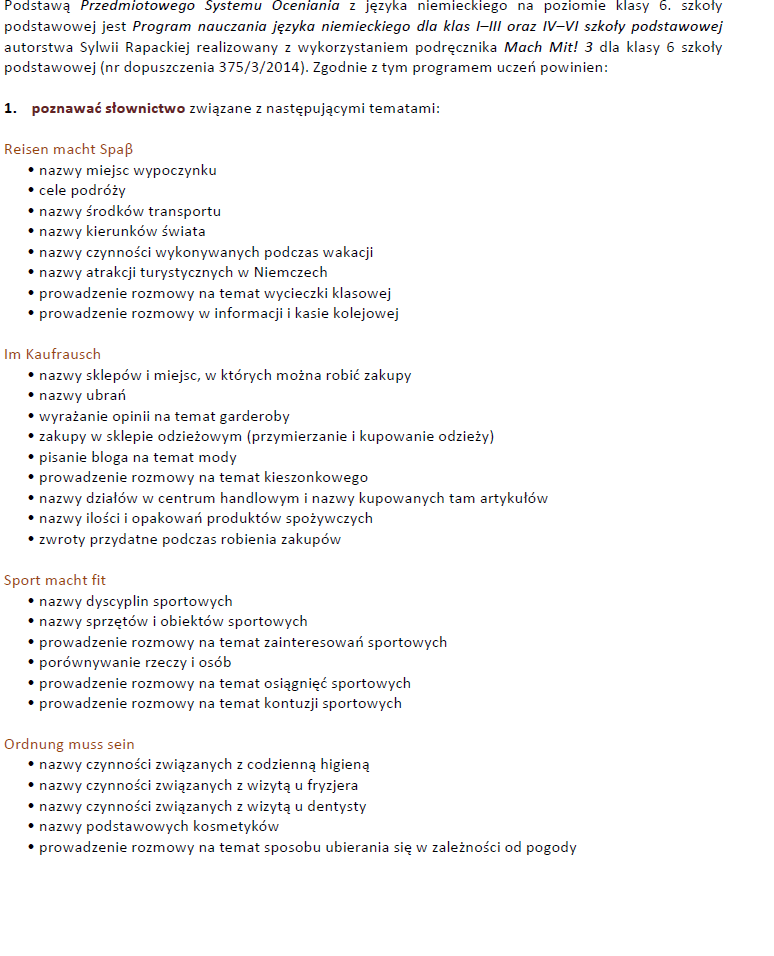 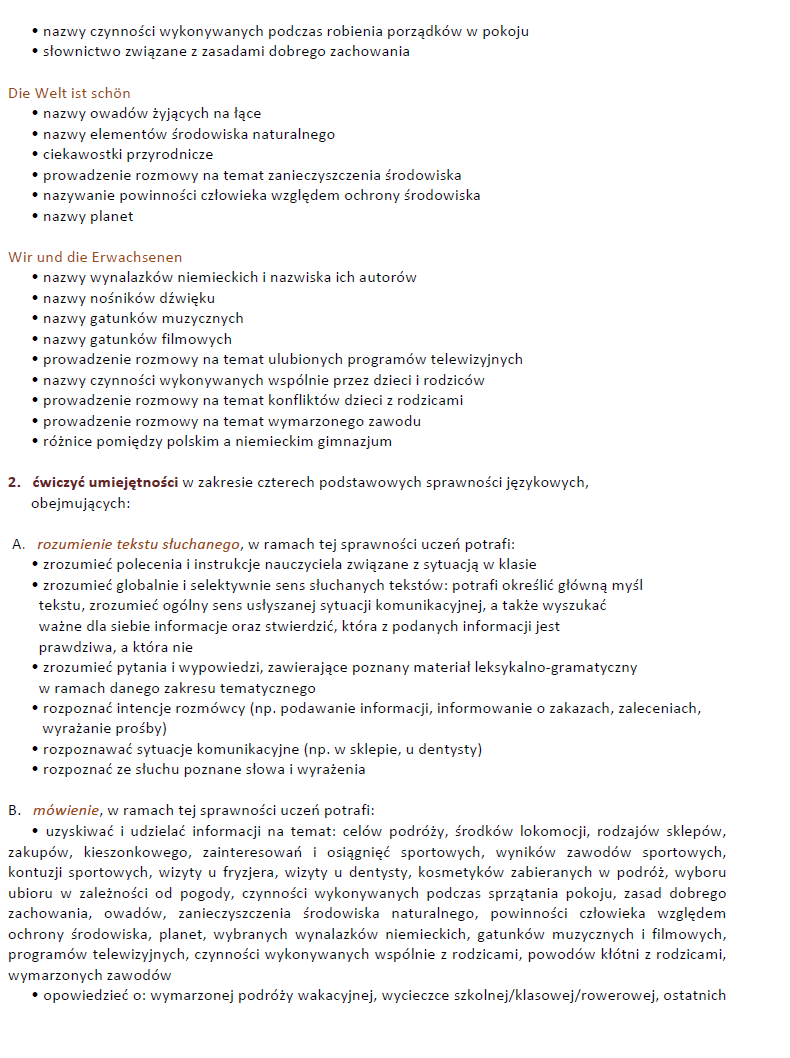 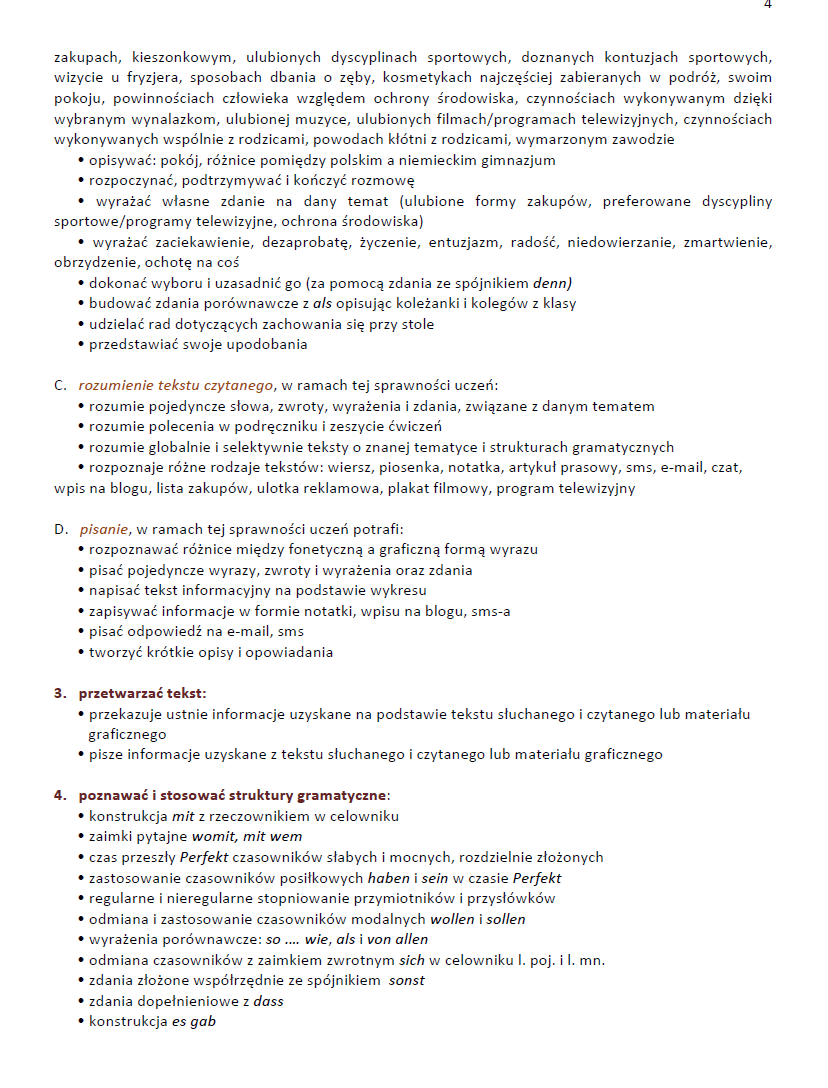 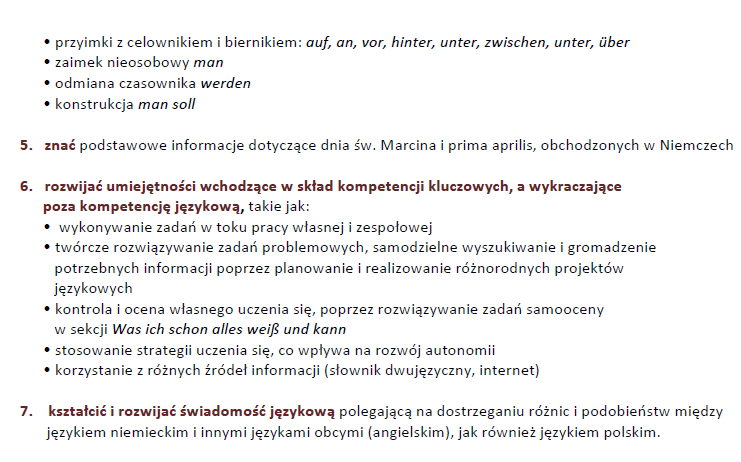 